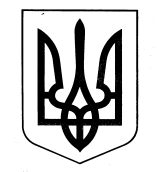 Виконавчий комітет Первомайської міської радиВідділ освітиНАКАЗ       м. Первомайський29.01.2020	         					    		     			 № 68	        					Про участь вихованок ДЮСШ  у Чемпіонаті України з пляжного волейболу турнірі На виконання Законів України «Про позашкільну освіту», «Про фізичну культуру та спорт», згідно «Регламенту проведення чемпіонату України 2020 з волейболу пляжного серед молодших юнаків та дівча до 15 років у приміщенні», ІІ тур якого відбудеться 06-09 лютого 2020 року у м. ПервомайськийНАКАЗУЮ:Мироненко С.М. – в.о.директора ДЮСШ, забезпечити участь у чемпіонаті України команди у складі 9 учасниць та 1 представника  -  Савіної Жанни Юріївни, тренера-викладача відділення волейболу ДЮСШ.2.	Провести інструктажі з вихованками і представником  команди по ТБ та ПДТ під час  проведення змагань та на шляху слідування.Директорам Первомайського ліцею № 2, Первомайського ліцею № 3 «Успіх», Первомайського ліцею № 5, Первомайського ліцею № 6, Первомайського ліцею № 7 : Барабану Ю.В., Сухарєвій О. С., Стоцькій О.А., Єрмоленко В.В., Терещенко Г.В. забезпечити участь школярок у змаганнях. 4. Особисту відповідальність за життя та безпеку вихованок покласти на  Савіну Ж.Ю. тренера-викладача ДЮСШ з волейболу.5. Контроль за виконанням даного наказу покласти на головного спеціаліста міського відділу освіти  Васільєву  Т.Л.Начальник відділу освіти    				   Аліна САДЧЕНКО Додаток до наказу від 29.01.2020 № 68Список учасниць змаганьНікулєчева Дар’я			ліцей № 2Булатова Марія			ліцей № 2Горохова Анастасія		ліцей № 3 «Успіх»Юдіна Віолетта			ліцей № 3 «Успіх»	Мухортова Єлизавета		ліцей № 3 «Успіх»	Карнута Вікторія			ліцей № 5Бондарєва Ольга			ліцей № 6Чорнякова Ксенія		ліцей № 7Вайнерберг Єлизавета		ліцей № 7	